OBEC ŠAPLAVA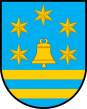 Šaplava 3 ● 503 53 SmidaryTel.: 495 496 291 ● e-mail: saplava@volny.cz ● www.saplava.czVážení spoluobčané, chceme zkvalitnit a zrychlit informování všech občanů obce. Alternativou pro veřejný rozhlas je služba informačních SMS, kterou bychom chtěli spustit od 01. 02. 2024. Obracíme se na Vás s nabídkou zasílání krátkých textových zpráv ZDARMA na Váš telefon.Příkladem je například výpadek elektřiny v obci, mezi další oznámení, které budeme rozesílat, patří různá varování (snížená kvalita či odstávka vody, požáry v okolí, povodně atd.), informace o změnách svozu odpadu, změny ordinačních hodin ve zdravotnictví, změny v místní dopravě a dopravních omezeních, společenské akce, informace o plánovaných stavebních pracích v obci atd. Informaci, kterou obec rozešle, budete tak mít i pokud se nebudete nacházet momentálně v obci. V dolní části tohoto dopisu je objednávka uvedené služby. Věříme, že tato služba rozšíří Vaši informovanost o dění v obci.Zařazení příjemce (i odhlášení) do systému lze nastavit  i v obecních webových stránkách wwww.saplava.cz v záložce SMS info, náklady spojené se zasíláním SMS vždy hradí v plném rozsahu obec Šaplava.V případě, že nemáte přístup k internetu pro aktivaci služby, vyplňte kontaktní údaje a vyplněný doklad doručte do schránky na dveřích obecního úřadu. Odhlášení nebo případné změny přihlášení je také možné formou zaslání požadavku osobně místostarostovi obce, dále přes e-mailovou zprávu na saplava@volny.cz, na obecním úřadu v úřední hodiny (každé úterý 19.00 - 21.00 hod), nebo přes zmiňované webové stránky.Požaduji zasílání zdarma informačních SMS zpráv na tyto telefonní čísla:I. Tel. číslo: …………………………………. …….Příjmení, jméno:………………………………………….Bydliště:…………………………………………………………………č.p………………………………………..II. Tel. číslo: ………………………………………..Příjmení, jméno:…………………………………………Bydliště:………………………………………………………………..č.p. ………………………………………Přihlášením k odběru SMS souhlasím se zpracováním osobních údajů podle zákona č. 101/2000 Sb., zákon o ochraně osobních údajů a o změně některých zákonů, v platném znění (dále jen zákon) Obci Šaplava, Šaplava čp. 3, 503 53 (dále jen správce) pro potřebu zpracování do databáze SMS INFO a rozesílání informačních SMS a E-mailových zpráv.V Šaplavě dne : ……………………………………..……………… Podpis: …………………………………………………………….